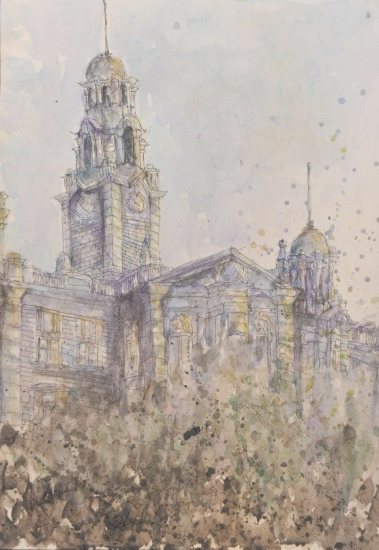 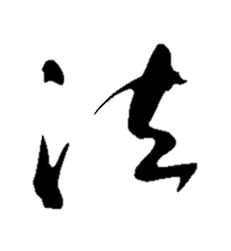 田飛龍博士北京航空航天大學高研院/法學院副教授一國兩制法律研究中心執行主任全國港澳研究會理事日期: 2017年9月21日 (星期四)時間: 下午1:00 至  2:30地點: 香港大學 鄭裕彤教學樓7樓723室(語言: 普通話Language: Putonghua)